Newid Lliw Cefndir Tudalen Mae’r tab ‘Lliw Tudalen/Page Colour’ ar y rhuban ‘Cynllun Tudalen/Page Layout’.Efallai y byddai’n fuddiol i bobl sy’n cael anhawster gyda llacharedd sgrin wen newid lliw cefndir y ddogfen. Os gwneir hyn o’r swyddogaeth ‘Lliw Tudalen/Page Colour’ , ni fydd y lliw’n cael ei brintio wrth argraffu’r ddogfen. Dewiswch y rhuban ‘Cynllun Tudalen/Page Layout’. Dewiswch y rhuban ‘Cynllun Tudalen/Page Layout’. Dewiswch y rhuban ‘Cynllun Tudalen/Page Layout’. 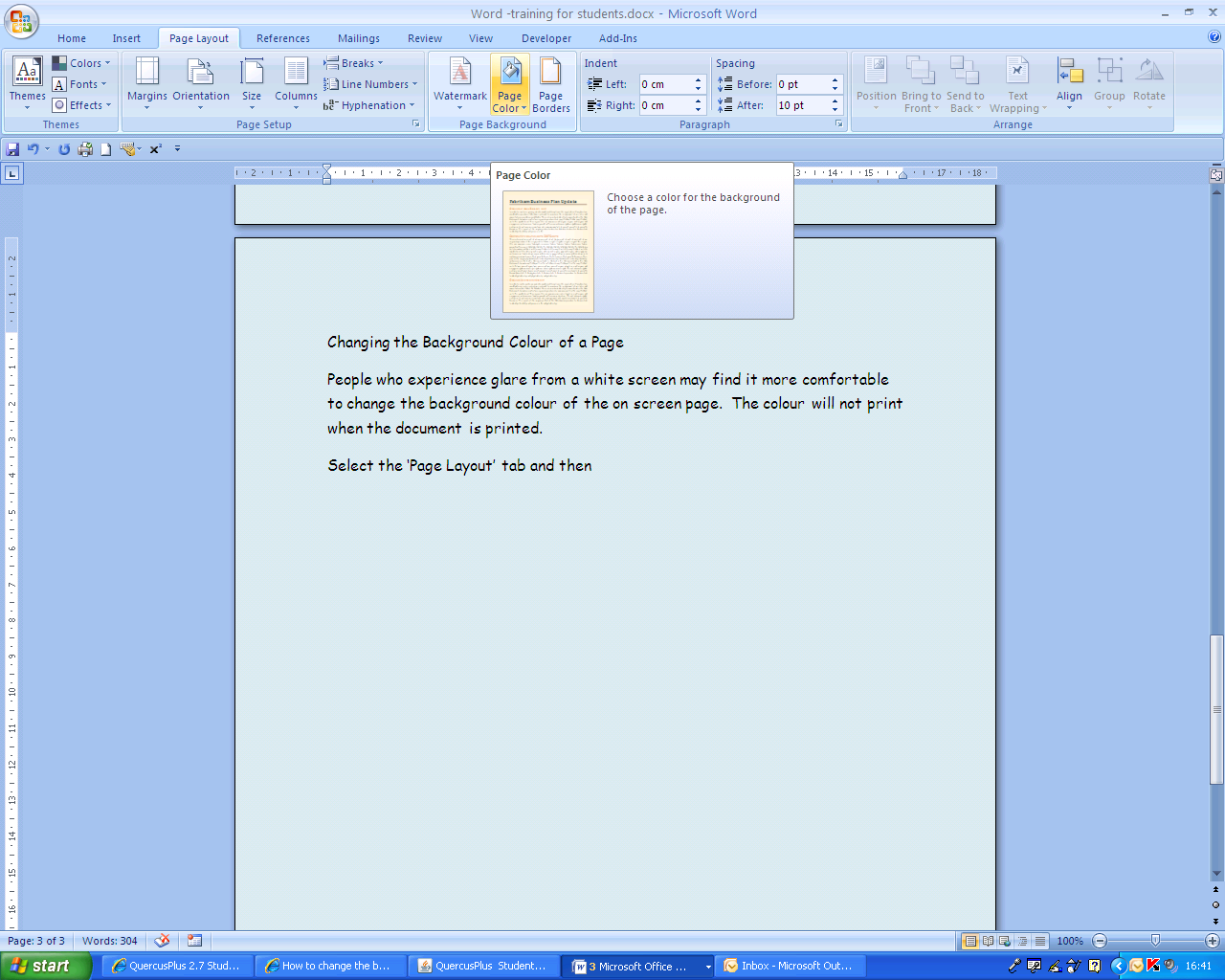 Cliciwch yr icon ‘Lliw Tudalen/Page Colour’Cliciwch yr icon ‘Lliw Tudalen/Page Colour’Mae’r lliwiau a ddangosir yn y palet yn amrywio yn ôl y ‘thema/theme’ sydd ar waith ar gyfer y ddogfen Word. Mae’r lliwiau a ddangosir yn y palet yn amrywio yn ôl y ‘thema/theme’ sydd ar waith ar gyfer y ddogfen Word. 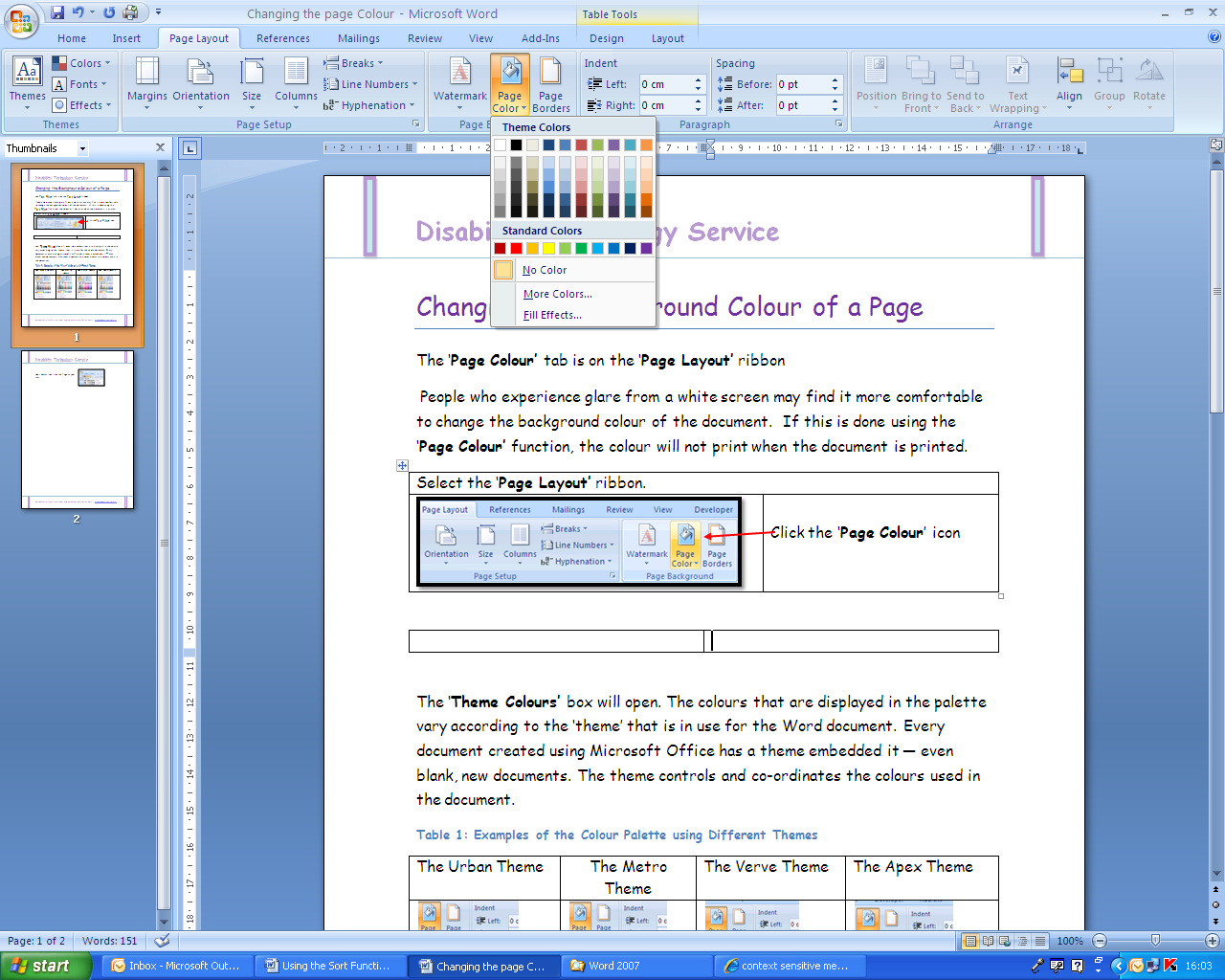 Mae gan bob dogfen sy’n cael ei chreu ar Microsoft Office thema wedi ei gwreiddio ynddi – hyd yn oed dogfennau gwag, newydd. Mae’r thema yn rheoli a chydlynu’r lliwiau a ddefnyddir yn y ddogfen Mae gan bob dogfen sy’n cael ei chreu ar Microsoft Office thema wedi ei gwreiddio ynddi – hyd yn oed dogfennau gwag, newydd. Mae’r thema yn rheoli a chydlynu’r lliwiau a ddefnyddir yn y ddogfen Mae gan bob dogfen sy’n cael ei chreu ar Microsoft Office thema wedi ei gwreiddio ynddi – hyd yn oed dogfennau gwag, newydd. Mae’r thema yn rheoli a chydlynu’r lliwiau a ddefnyddir yn y ddogfen Mae’r icon ‘Themâu/Themes’ ar y rhuban ‘Cynllun Tudalen/Page Layout’. Mae nifer o themâu a chynlluniau lliwiau gwahanol ar gael. Mae’r icon ‘Themâu/Themes’ ar y rhuban ‘Cynllun Tudalen/Page Layout’. Mae nifer o themâu a chynlluniau lliwiau gwahanol ar gael. 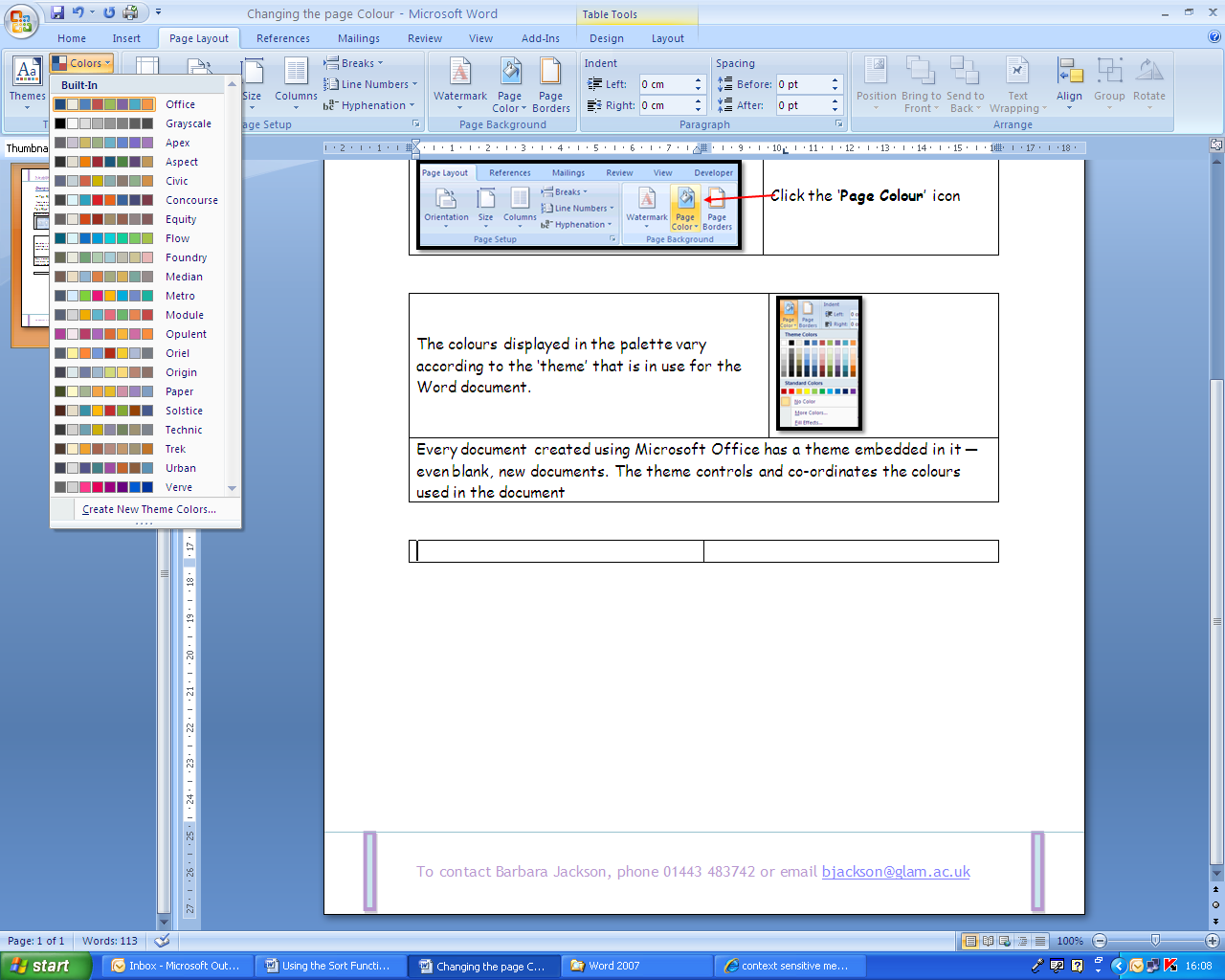 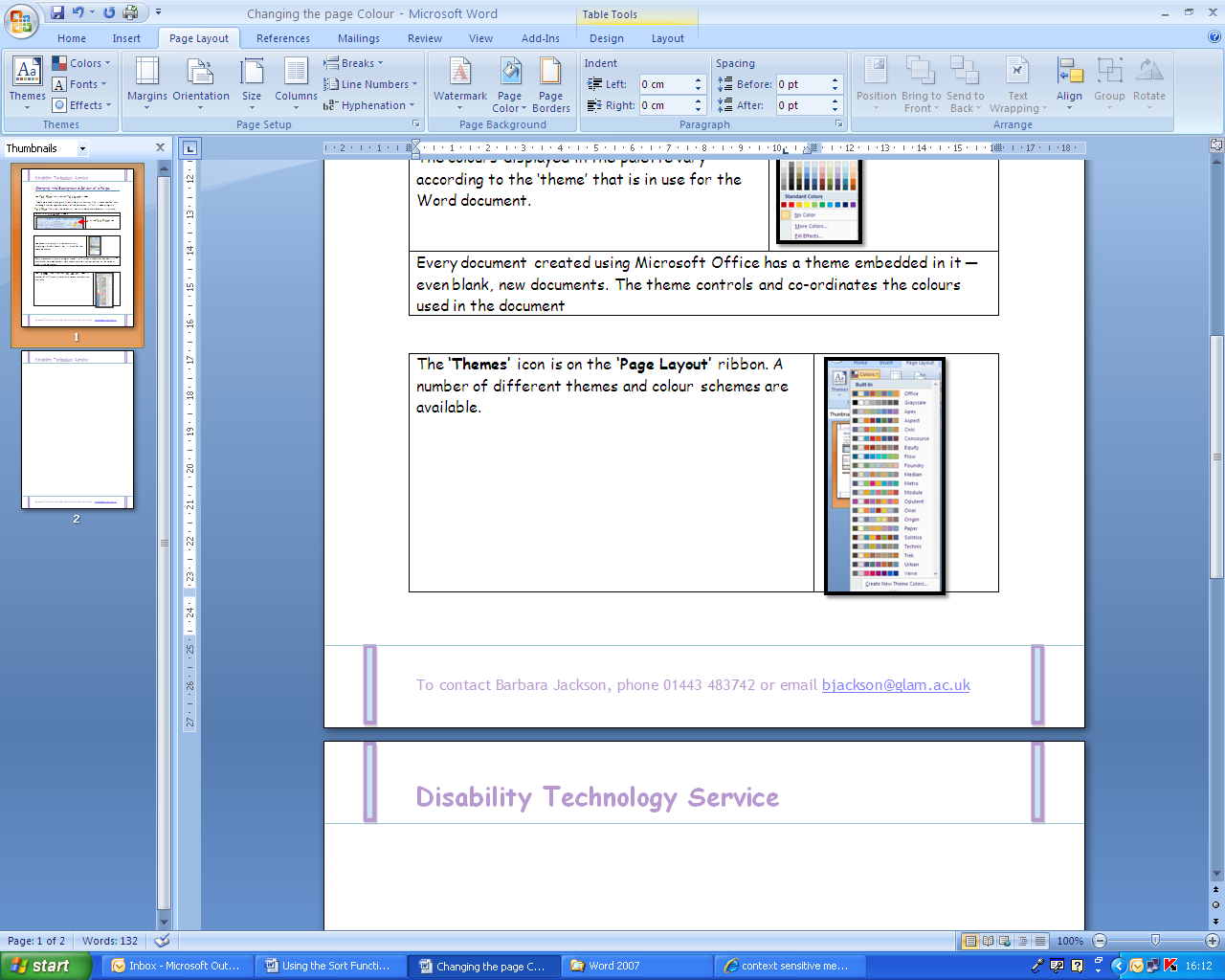 Mae’r adran ‘Themâu/Themes’ yn cynnwys rhestr o themâu gwahanol a’r lliwiau a ffontiau sy’n gysylltiedig â’r themâu hynny. 